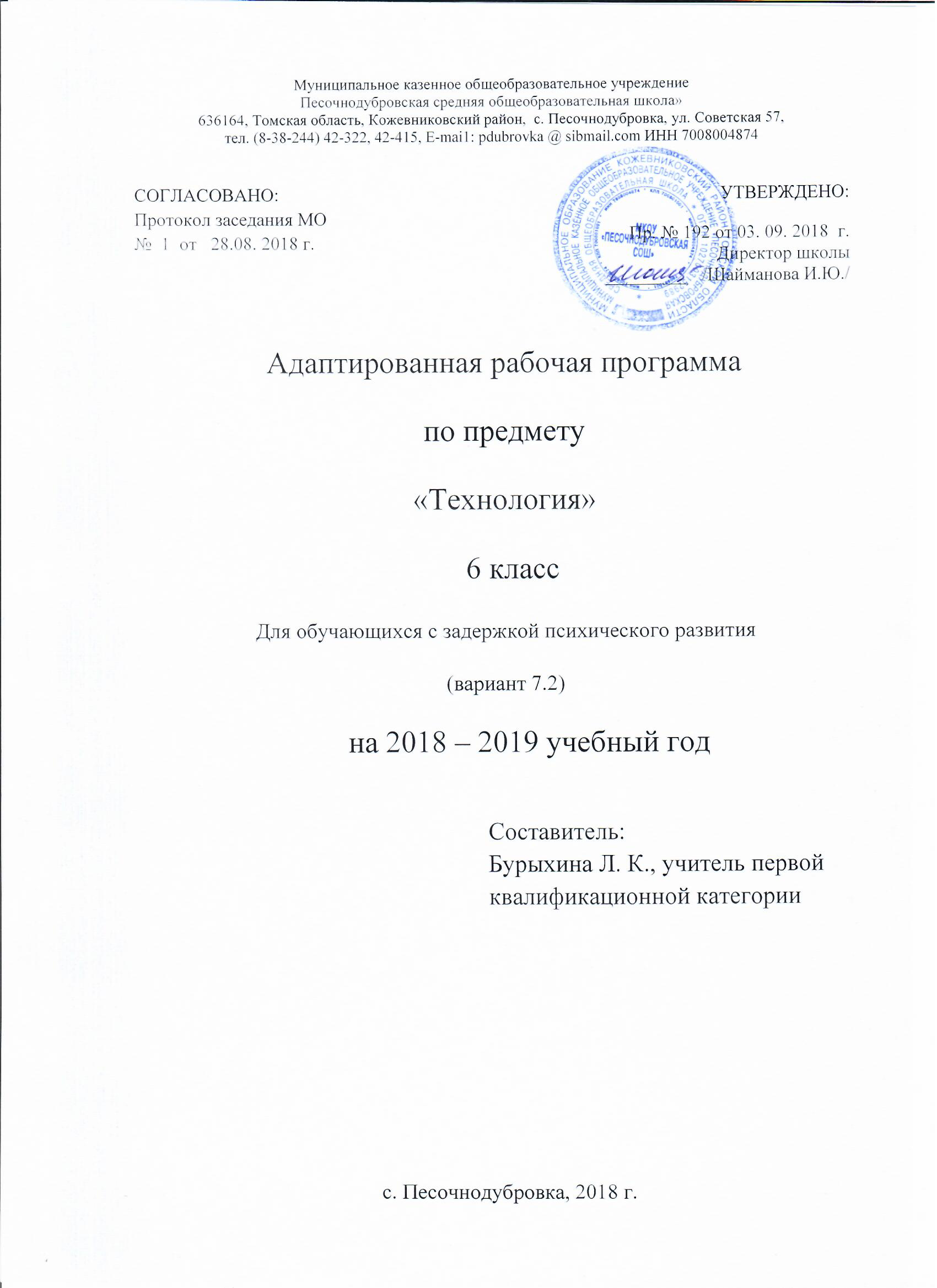 Пояснительная  запискаАдаптированная рабочая программа по технологии для 5-8 неделимых классов для детей с ограниченными возможностями здоровья (вариант 7.2) составлена в соответствии со следующими нормативно-правовыми документами:Федеральный закон от 29 декабря 2012 года №273-ФЗ «Об образовании в Российской Федерации»;Адаптированной образовательной программы основного общего образования МКОУ «Песочнодубровская  СОШ»; (Приказ № 102 от 31.08.2015г.)Устав МКОУ «Песочнодубровская СОШ»;. Программа учитывает внутрипредметные и межпредметные связи, возрастные особенности обучающихся, оснащённость школы, материальные возможности обучающихся и социальную востребованность. Опыт работы в неделимых классах показал целесообразность линейного подхода к преподаванию разделов, способствующих решению современных образовательных задач.  Программа учитывает особенности обучения детей с ограниченными возможностями здоровья:Наиболее ярким признаком является незрелость эмоционально-волевой сферы; ребенку очень сложно сделать над собой волевое усилие, заставить себя выполнить что-либо.Нарушение внимания: его неустойчивость, сниженная концентрация, повышенная отвлекаемость. Нарушения внимания могут сопровождаться повышенной двигательной и речевой активностью.Нарушения восприятия выражается в затруднении построения целостного образа. Ребенку может не узнать известные ему предметы в незнакомом ракурсе. Такая структурность восприятия является причиной недостаточности, ограниченности, знаний об окружающем мире. Также страдает скорость восприятия и ориентировка в пространстве.ЦЕЛЬ: изучения учебного предмета «Технология» в системе общего образования является формирование представлений о составляющих техносферы, о современном производстве и о распространенных в нем технологиях.Задачи:освоение технологического подхода как универсального алгоритма преобразующей и созидательной деятельности;формирование представлений о технологической культуре производства, развитие культуры труда подрастающего поколения на основе включения обучающихся в разнообразные виды технологической деятельности по созданию личностно или общественно значимых продуктов труда;овладение необходимыми в повседневной жизни базовыми (безопасными) приёмами ручного и механизированного труда с использованием распространённых инструментов,овладение общетрудовыми и специальными умениями, необходимыми для проектирования и создания продуктов труда, ведения домашнего хозяйства;развитие у обучающихся познавательных интересов, технического мышления, пространственного воображения, интеллектуальных, творческих, коммуникативных и организаторских способностей;формирование у обучающихся опыта самостоятельной проектно-исследовательской деятельности;воспитание трудолюбия, бережливости, аккуратности, целеустремлённости, предприимчивости, ответственности за результаты своей деятельности, уважительного отношения к людям различных профессий и результатам их труда;воспитание гражданских и патриотических качеств личности;развитие основ экологической культуры, соответствующей современному уровню. Место учебного предмета в учебном планеАвторская рабочая программа по учебному предмету «Технология» для  6 класса создана на основе Федерального государственного образовательного стандарта основного общего образования, утвержденного приказом Министерства образования и науки РФ № 1897 от 17.12.2010 года (с последующими изменениями);Примерной программы по технологии для основной школы;Программа рассчитана на 2 часа в неделю, 68 часов в год, в том числе 3 контрольных работы, 3 проекта.Общая характеристика учебного предмета «Технология»Дети с ограниченными возможностями здоровья значительно лучше запоминают наглядный материал (неречевой), чем вербальный. Задержка психического развития нередко сопровождается проблемами речи, связанными с темпом ее развития. Наблюдается системное недоразвитие речи – нарушение ее лексико-грамматической стороны. Отставание в развитии всех форм мышления обнаруживается, в первую очередь, во время решения задач на словесно - логическое мышление. Кроме того, учащиеся  классов  для детей с особыми возможностями здоровья характеризуются ослабленным здоровьем из-за постоянного проявления хронических заболеваний, повышенной  утомляемостью.Планируемые результатыЛичностными результатами освоения учащимися основной школы курса «Технология» являются:формирование у учащихся представления о значении труда в жизни человека, особое внимание обращаем на разграничение хозяйственно-бытового труда между членами семьи и учащимися в трудовых группах;воспитание у учащихся трудолюбия, ответственности за качество своей деятельности, навыков культурного поведения; бережное отношение к природным и хозяйственным ресурсам;готовность к рациональному ведению домашнего хозяйстваосознание необходимости общественно полезного труда как условия безопасной и эффективной социализации.познакомить с творчеством народных умельцев старшего поколения своего края;научить учащихся подбору деталей, гармонирующих друг с другом по форме, цвету и рисунку, характеру отделки;применение рукоделия в народном и современном костюме;развитие понимание необходимости декоративной переработки изображаемых предметов и образов реального мира;развитие трудолюбия и ответственности за качество своей деятельности;развитие пространственного воображения, творческого мышления, эстетического вкуса;самостоятельно выполнять творческий проект, решать конструкторско-технологические задачи.проявление технико-технологического и экономического мышления в процессе выполнения проектовМетапредметными результатами освоения выпускниками основной школы курса «Технология» являются:формирование понятий о значении минеральных веществ в жизнедеятельности человека, используя знания, полученные на уроках биологии;обобщение знаний об овощах, ягодных и цветочных культур;формирование знаний о хранении овощей, работа с семенным материалом;расширение знаний о способах  повышения почвенного плодородия.изготовление шаблонов, используя знания, полученные на уроках математики;конструирование и моделирование изделия;выполнение простейших выкроек швейных изделий, используя знания, полученные на уроках математики;представление о композиционном и цветовом решении изделия;подбор ткани с позиции экологии и домашней экономики;создание изделия, имеющее значимую потребительскую стоимость.решение поставленных задач различных источников информации, включая энциклопедии, словари, интернет-ресурсы и другие базы данных;диагностика результатов познавательно-трудовой деятельности по принятым критериям и показателям;определение адекватных имеющимся организационным и материально-техническим условиям способов решения учебной или трудовой задачи на основе заданных алгоритмов;Предметными результатами освоения учащимися основной школы программы «Технология» являются:В познавательной сфере:рациональное использование учебной и дополнительной информации для проектирования и создания объектов труда;распознавание видов, назначения и материалов, инструментов и приспособлений, применяемых в технологических процессах при изучении разделов; владение способами НОТ, формами деятельности, соответствующими культуре труда;применение элементов прикладной экономики при обосновании технологий и проектов.В трудовой сфере:планирование технологического процесса;подбор материалов, инструментов и оборудования с учетом характера объекта труда и технологической последовательности;соблюдение норм и правил безопасности;выявление допущенных ошибок в процессе труда и обоснование способов их исправления;документирование результатов труда и проектной деятельности;расчет себестоимости продукта труда;экономическая оценка возможной прибыли с учетом сложившейся ситуации на рынке товаров и услуг;контроль промежуточного и конечного результата труда для выявления допущенных ошибок в процессе труда при изучении учебных разделов.В мотивационной сфере:оценивание своей способности и готовности к труду;осознание ответственности за качество результатов труда;наличие экологической культуры при обосновании выбора объектов труда и выполнении работ;стремление к экономичности и бережливости в расходовании времени, материалов при выполнении раскройных работ.В эстетической сфере:основы дизайнерского проектирования изделия;моделирование художественного оформления объекта; эстетическое и рациональное оснащение рабочего места с учетом требований эргономики и НОТ.В коммуникативной сфере:формирование рабочей группы для выполнения проекта;публичная презентация и защита проекта, изделия, продукта труда;разработка вариантов рекламных образцов.В психофизической сфереразвитие моторики и координации рук при работе с ручными инструментами;достижение необходимой точности движений при выполнении различных технологических операций;соблюдение требуемой величины усилий прикладываемых к инструментам с учетом технологических требований;сочетание образного и логического мышления в процессе проектной деятельности.В результате обучения учащиеся овладеют:трудовыми и технологическими знаниями и умениями для создания продуктов труда;умениями ориентироваться в мире профессий, составлять жизненные и профессиональные планы;навыками применения распространённых ручных инструментов и приспособлений; планирования культуры труда, уважительного отношения к труду и результатам труда.Содержание учебного предмета «Технология»Выполнение программы ориентировано на организацию учебного процесса в классно-урочной форме, обязательное использование  нетрадиционных форм работы на уроке для профилактики переутомления. Процесс обучения представляет собой сотрудничество учителя и обучающихся, детей между собой. В процессе изучения предмета используются  технологии деятельностного обучения; проблемно-диалогическая; проектная; дифференцированное обучение; элементы здоровьесберегающих технологий.Используются методы обучения: словесные (беседа, рассказ); наглядные: работа с иллюстративным материалом,  компьютерные презентации; практические (разнообразные упражнения), а также общедидактические: объяснительно-иллюстративный, репродуктивный, проблемный. Для  развития дефицитарных функций на уроках используются различные приемы для привлечения внимания, для лучшего запоминания учебного материала («Найди ошибку», «Проверь себя и соседа»). При переходе с одного вида деятельности к другому необходимо переключать внимание ребенка специальными приемами: тактильными, наглядными, слуховыми, двигательными.На уроках применяется сочетание индивидуальной, фронтальной, коллективной и парной работы учащихся.Содержание курса «Технология» определяется образовательным учреждением с учётом региональных особенностей, материально-технического обеспечения, а также использования следующих направлений и разделов курса:Учебно- тематический планЛитератураФедеральный государственный образовательный стандарт основного общего образования. Утвержден приказом Министерства образования и науки Российской Федерации от 17.12.2010г. № 1897.Примерные программы по учебным предметам Технология 5-9 классы: проект. – 2 – е изд. – М.: Просвещение, 2010 – 96 с. – «Стандарты второго поколения».Журналы «Школа и производство». /Издательство «Школьная пресса», 1987 – 2014ггЕ.А. Ковалёва «Сельскохозяйственный труд» 6 классН.В. Чернякова  «Технология обработки ткани» 6-9 классДополнительная литература:https://masterclassy.ru/stranamasterov.ru webviki.ru/detpodelki.ru http://detpodelki.ru/Наглядные пособия: Презентации.Планируемые результаты изучения учебного предмета.Выпускник научится:Определять технологические свойства сырья, материалов и областей их применения; подбирать материалы с учетом  свойств, назначения;Владеть алгоритмами и методами решения организационных и технико- технологических задач применение знаний математического цикла; Решать познавательные и коммуникативные задачи из  различных источников информации, включая энциклопедии, словари, интернет-ресурсы и другие базы данных;  Применять элементы экономики; владеть кодами и методами чтения и способами графического представления технической, технологической и инструктивной информации.      Выпускник научится:изготовлять с помощью ручных инструментов и оборудования декоративно-прикладные изделия, пользуясь технологической документацией;выполнять эстетически красивые изделия. Выпускник получит возможность научиться: • Понимать специфику  техники и технологии в нем; уметь объяснять объекты и процессы окружающей действительности — природной, социальной, культурной, технической среды, используя для этого технико-технологические знания; • развитие личности обучающихся, их интеллектуальное и нравственное совершенствование, формирование у них толерантных отношений и экологически целесообразного поведения в быту и трудовой деятельности; • Понимать ценность технологического образования, значимости прикладного знания для каждого человека, общественной потребности в развитии науки, техники и технологий, отношения к технологии как возможной области будущей практической деятельности;осознавать необходимость развитого эстетического вкуса в жизни современного человека; • осознавать опыт созидательной и творческой деятельности, опыт познания и самообразования; навыков, составляющих основу ключевых компетентностей и имеющих универсальное значение для различных видов деятельности. Это навыки выявления противоречий и решения проблем, поиска, анализа и обработки информации, коммуникативных навыков, базовых трудовых навыков ручного и умственного труда; навыки измерений, навыки сотрудничества, безопасного обращения с веществами в повседневной жизни.Тематическое планирование Название разделаКол-во часов по рабочей программеКоличество теоретических занятий Количество практических работСельскохозяйственный труд162Осень. Уход за ягодными кустарниками.87Весна. Полевые культуры, овощные культуры, цветочные растения87Художественные ремесла52Декоративно-прикладное искусство28127Оригами1019Вязание крючком14113ВСЕГО ЧАСОВ68563№п/пТема урокаВиды деятельностиКол-во часовВид контроля, измерители дата1.Вводный урок. ТБ на пришкольном участке и в кабинете технологии.Соблюдение правил безопасности на пришкольном участке1текущийПричины потерь сельхозпродукции при хранении и способы их устранения.Выполнять сортировку овощей1Текущий ПР №12.Типы почв, понятие о плодородии.Ухаживать за почвой, вносить удобрения.2текущий ПР №23.Уборка и учет урожая овощей.Производить уборку урожая.2текущий ПР №34.Осенний уход за плодовыми и ягодными кустарниками.Ухаживать за плодовыми и ягодными кустарниками 2текущий ПР№45. Панно из жгутиков салфеток.Определять свойства бумаги2текущий ПР№56.Панно из жгутиков салфеток.Работать с бумагой2текущий ПР№67.Панно из жгутиков салфеток.Оформлять панно.2текущий ПР№78.Цветы из салфетокИзготавливать цветы .2текущий ПР№89.Цветы из салфеток. Букет розОформлять букет 2текущий ПР№910.Подсолнухи-панноРаботать с картонажем, соблюдать технику безопасности2текущий ПР№1011.Подсолнухи-панноСоставлять композицию2текущий ПР№1112.Подсолнухи-панноОформлять панно2текущий ПР№1213.Новогодние поделки. Елочка из ватных дисковИспользовать синтетические материалы2текущий ПР№1314.Новогодние поделки. Символ года.Выполнять аппликацию2текущий ПР№1415.Торцевание букетРаботать с креповой бумагой соблюдать технику безопасности2текущий ПР№1516.Торцевание букетОформлять панно2текущий ПР№1617.Корзина с цветами - панноРаботать с текстильными материалами, знать их  свойства2текущий ПР№1718.Корзина с цветами -панноСоставлять композицию, знать правила цветоведения2текущий ПР№1819.Модульное оригами. Треугольный модульСкладывать модуль  из бумаги2текущий ПР№1920.Модульное оригами. Поделка к 23 февраляСобирать объёмное изделие.2текущий ПР№2021.Модульное оригами Поделка к 23 февраляСобирать объёмное изделие.2текущий ПР№2122.Модульное оригами. Объёмная поделкаСобирать объёмное изделие.2текущий ПР№2223. Модульное оригами Объёмная поделкаСобирать объёмное изделие.2текущий ПР№2324.Приемы вязания крючком. Воздушные петли.Набирать крючком воздушные петли2текущий 25.Выполнение аппликации из воздушных цепочекВязать цепочки из воздушных петель2текущий ПР№2426.Выполнение аппликации из воздушных цепочекВыполнять эскиз, будущего панно2текущий ПР№2527.Выполнение аппликации из воздушных цепочекСоставлять композицию2текущий ПР№2728.Выполнение аппликации из воздушных цепочекВыкладывать цепочки по эскизу2текущий ПР№2629.Выполнение аппликации из воздушных цепочекВыкладывать цепочки по эскизу2текущий ПР№2730.Выполнение аппликации из воздушных цепочекОформлять панно2текущий ПР№2831.Виды овощных и цветочных культурУхаживать  за растениями2Текущий 32.Способы размножения многолетних цветочных растений.Рассаживать рассаду в грунт2текущий ПР№2933.Понятие о севообороте. Подготавливать почву к посеву2текущий ПР№3034.Растительные препараты для борьбы с болезнями и вредителями.Знать вредителей и болезни растений.2текущий ПР№3135.Всего часов 68